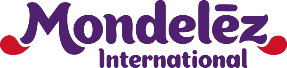 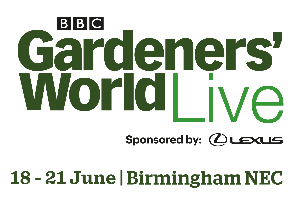 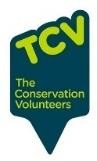 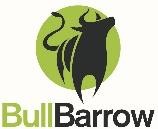 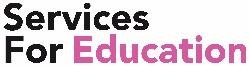 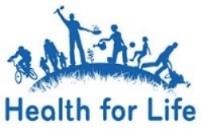 Health for Life SCHOOLS’ WHEELBARROW  COMPETITIONAPPLICATION FORMPlease complete this application form to confirm that your school plans to enter theWheelbarrow competition at BBC Gardeners’ World Live.Please return completed forms to aneesah.davies94@tcv.org.uk by 28 February 2024 if your school would like to take part. If you have any queries, please call Aneesah on 07801686019. Key timingsThis application form – return by 28 February 2024 to aneesah.davies@tcv.org.ukBriefing session – 6th March, 4.00 to 5.30pm, at Winterbourne House and Garden, with collection of barrows and briefing/tipsPlant list and rationale for choice related to food and climate change (see notes) – by 2nd May to aneesah.davies@tcv.org.ukBarrow collection – TBCShow dates –13th to 16th June 2024Return of barrows- TBCUsing the details supplied above, we’ll keep in touch re key dates, tickets to the show, signage and plant list requests, and any other details as they arise.Thank you and good luck!From the BBC Gardeners’ World Live teamSchool nameAddress, including postcode (this will be used for collection and returning of the wheelbarrow).Tick as appropriate Nursery              Primary	    SecondaryContact name #1 EmailPhoneContact name #2 EmailPhone